Sussex County Educational Services Commission18 Gail CourtSparta, New  Jersey  07871Phone:  973-579-6980; Fax:  973-579-1086 REQUEST FOR ITINERANT PROGRAM DEVELOPMENTSCHOOL DISTRICT: _________________________________       DATE:_________________________TYPE OF PROGRAM/SERVICE: _______________________CONTACT PERSON: _________________________________	PHONE:___________________________Program Information Desired: (type of information needed would include- program needs, staffing concerns, location,)_____________________________________________________________________________________________________________________________________________________________________________________________________________________________________________________________________________________________________________________________________________________________________________________________________________________________________________________________________________________________________________________________________________________________________________________________________________________________________________________COST:____________________________________________________________________________________________________________________________________________________________________________________________________________________________________________________________________________________________________________________________ADDITIONAL NOTES/CONCERNS (BOE concerns, community issues)____________________________________________________________________________________________________________________________________________________________________________________________________________________________________________________________________________________________________________________________________________________________________________________________________________________________________________________________________________________________________________________________________________________________________________________________________________________________________________________________________________________________________________________________________________________________________________________						Administrator:	 ______________________________________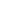 